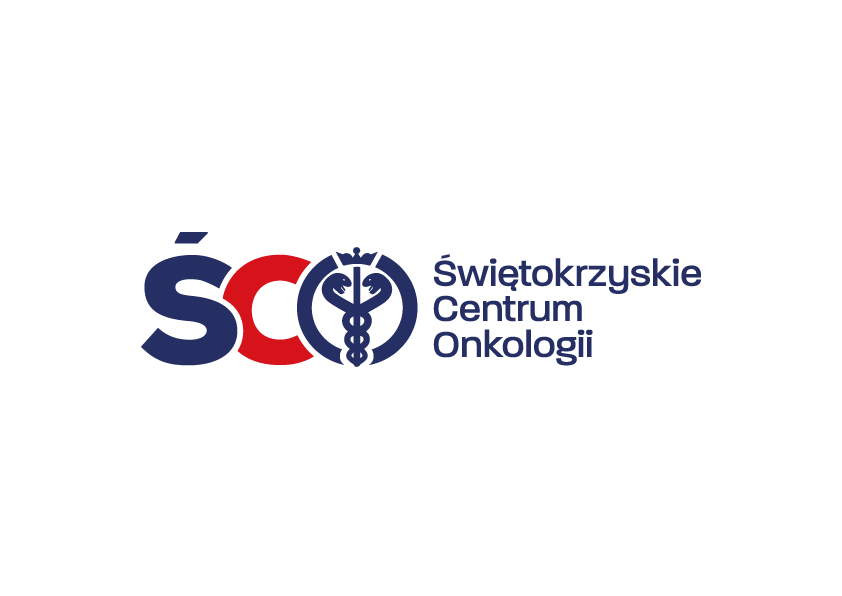 Adres: ul. Artwińskiego3C, 25-734 Kielce, Dział Zamówień Publicznychtel.: 41 36-74-280 fax.: 41 36-74-071strona www: http://www.onkol.kielce.pl/ e-mail: zampubl@onkol.kielce.plZAWIADOMIENIE O ROZSTRZYGNIĘCIU POSTĘPOWANIAna zakup i dostawę urządzeń laboratoryjnych służących do prowadzenia hodowli komórkowych 
oraz oczyszczania płynu pohodowlanego dla Zakładu Inżynierii Genetycznej w ramach projektu CAR-NET w zakresie Pakietów nr 2 i 3	Dyrekcja Świętokrzyskiego Centrum Onkologii w Kielcach uprzejmie informuje, że zatwierdziła propozycję członków Komisji przetargowej w postępowaniu o zamówienie publiczne w trybie przetargu nieograniczonego, o którym mowa w art. 132 ustawy Prawo zamówień publicznych, którego przedmiotem jest zakup i dostawa urządzeń laboratoryjnych służących do prowadzenia hodowli komórkowych oraz oczyszczania płynu pohodowlanego dla Zakładu Inżynierii Genetycznej w ramach projektu CAR-NET.Biorąc pod uwagę warunki przedstawione w złożonych ofertach, na podstawie kryteriów oceny określonych w SWZ, zgodnie z art. 239 ust. 1 ustawy Pzp, wybrano ofertę najkorzystniejszą w zakresie Pakietu nr 3 tj.:Global Life Sciences Solutions Poland Sp. z o.o., 02-222 Warszawa, Aleje Jerozolimskie 181A, z ceną 1 679 287,84 zł. brutto.W zakresie Pakietu nr 2 postępowanie zostaje unieważnione na podstawie art. 255 pkt 3 ustawy Pzp z uwagi na to, że cena najkorzystniejszej oferty przewyższa kwotę, którą Zamawiający zamierza przeznaczyć na sfinansowanie zamówienia.Uzasadnienie wyboru oferty najkorzystniejszej: Wyboru oferty dokonano zgodnie z art. 239 ust. 1 uPzp, na podstawie kryteriów oceny określonych w SWZ tj.: cena (60 pkt) i termin płatności (40 pkt).W załączeniu streszczenie oceny i punktacja złożonych ofert.Zamawiający zamierza podpisać umowę z ww. Wykonawcą w dniu 22 września 2023 r.Z poważaniemZ-ca Dyrektora ds. Prawno-InwestycyjnychKrzysztof FalanaAZP.2411.133.2023.AJKielce, dn. 21 września 2023 r.